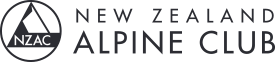 Australia Section2019 Annual General Meeting minutesDate 20 July 2019Date 20 July 2019Time:   13:30Time:   13:30Location: Castlereagh Boutique HotelLevel 1, Club Meeting Room169 Castlereagh Street, SYDNEY)Location: Castlereagh Boutique HotelLevel 1, Club Meeting Room169 Castlereagh Street, SYDNEY)ChairChairMike PryjmaMike PryjmaMike PryjmaMike PryjmaMinutesMinutesBruce Spry Bruce Spry Bruce Spry Bruce Spry PresentPresentMike Pryjma (MP)Peter Blunt (PB)Brent McNeil (BM) (Phone) Bruce Spry (BS)Mike Pryjma (MP)Peter Blunt (PB)Brent McNeil (BM) (Phone) Bruce Spry (BS)Mike Pryjma (MP)Peter Blunt (PB)Brent McNeil (BM) (Phone) Bruce Spry (BS)Mike Pryjma (MP)Peter Blunt (PB)Brent McNeil (BM) (Phone) Bruce Spry (BS)ProxysProxysJason Thompson (JT), Benjamin Treble (BT), Cameron Lovell (CL), Mingma Sherpa (MS), Marcus Pickett (MPi), James Harper (JH), Michael MacDonald (MM), Nicolas Bendeli (NB)Jason Thompson (JT), Benjamin Treble (BT), Cameron Lovell (CL), Mingma Sherpa (MS), Marcus Pickett (MPi), James Harper (JH), Michael MacDonald (MM), Nicolas Bendeli (NB)Jason Thompson (JT), Benjamin Treble (BT), Cameron Lovell (CL), Mingma Sherpa (MS), Marcus Pickett (MPi), James Harper (JH), Michael MacDonald (MM), Nicolas Bendeli (NB)Jason Thompson (JT), Benjamin Treble (BT), Cameron Lovell (CL), Mingma Sherpa (MS), Marcus Pickett (MPi), James Harper (JH), Michael MacDonald (MM), Nicolas Bendeli (NB)ApologiesApologiesNilNilNilNil1. Minutes from the previous AGM1. Minutes from the previous AGM1. Minutes from the previous AGM1. Minutes from the previous AGM1. Minutes from the previous AGM1. Minutes from the previous AGMDiscussionSee attachedDiscussionSee attachedDiscussionSee attachedDiscussionSee attachedDiscussionSee attachedDiscussionSee attachedMotionProposedProposedSecondedSecondedAcceptedAccept the minutes from the previous meetingBSBSMPMPCarriedActionsActionsPerson responsiblePerson responsibleDue DateDue Date2. Matters Arising from the previous AGM2. Matters Arising from the previous AGM2. Matters Arising from the previous AGM2. Matters Arising from the previous AGM2. Matters Arising from the previous AGM2. Matters Arising from the previous AGMDiscussionDiscussionDiscussionDiscussionDiscussionDiscussionProfessional Technical Advisor (TA) suggestion covered by Technical Advisor Panel (three members including one professional instructor who is a member)Special Resolutions Adopted at 2018 AGM:name change not progressed as CAV would not accept closeness of names. New rules adopted & registered with Consumer Affairs Victoria (CAV) Further rule change enacted during the year - Quorum for meetings changed to 10.MOU between Australia Section & NZAC ( in NZ) formally adopted and signed in March 2019.Professional Technical Advisor (TA) suggestion covered by Technical Advisor Panel (three members including one professional instructor who is a member)Special Resolutions Adopted at 2018 AGM:name change not progressed as CAV would not accept closeness of names. New rules adopted & registered with Consumer Affairs Victoria (CAV) Further rule change enacted during the year - Quorum for meetings changed to 10.MOU between Australia Section & NZAC ( in NZ) formally adopted and signed in March 2019.Professional Technical Advisor (TA) suggestion covered by Technical Advisor Panel (three members including one professional instructor who is a member)Special Resolutions Adopted at 2018 AGM:name change not progressed as CAV would not accept closeness of names. New rules adopted & registered with Consumer Affairs Victoria (CAV) Further rule change enacted during the year - Quorum for meetings changed to 10.MOU between Australia Section & NZAC ( in NZ) formally adopted and signed in March 2019.Professional Technical Advisor (TA) suggestion covered by Technical Advisor Panel (three members including one professional instructor who is a member)Special Resolutions Adopted at 2018 AGM:name change not progressed as CAV would not accept closeness of names. New rules adopted & registered with Consumer Affairs Victoria (CAV) Further rule change enacted during the year - Quorum for meetings changed to 10.MOU between Australia Section & NZAC ( in NZ) formally adopted and signed in March 2019.Professional Technical Advisor (TA) suggestion covered by Technical Advisor Panel (three members including one professional instructor who is a member)Special Resolutions Adopted at 2018 AGM:name change not progressed as CAV would not accept closeness of names. New rules adopted & registered with Consumer Affairs Victoria (CAV) Further rule change enacted during the year - Quorum for meetings changed to 10.MOU between Australia Section & NZAC ( in NZ) formally adopted and signed in March 2019.Professional Technical Advisor (TA) suggestion covered by Technical Advisor Panel (three members including one professional instructor who is a member)Special Resolutions Adopted at 2018 AGM:name change not progressed as CAV would not accept closeness of names. New rules adopted & registered with Consumer Affairs Victoria (CAV) Further rule change enacted during the year - Quorum for meetings changed to 10.MOU between Australia Section & NZAC ( in NZ) formally adopted and signed in March 2019.MotionProposedProposedSecondedSecondedAcceptanceActionsActionsPerson ResponsiblePerson ResponsibleDue DateDue Date3. Chair report3. Chair report3. Chair report3. Chair report3. Chair report3. Chair reportDiscussionMembershipTotal number hasn’t varied significantly about 5503rd largest section after CW and Auck. Is recruiting required? Death of membersSteve Turner (QLD) – late 2018Ruth McCance(NSW) – early 2019Condolence card sent to both families.Section GovernanceChanges in section governance undertaken as per special resolutions of 2018 AGM:Name Change – Not actioned as a result of feedback from CAVRules Change: changed twice. Quorum now 10 members.MOU with HO in placeNZ GovernanceSignificant change to HO governance & structure occurred during the year: board of management of 8 members. MP is section rep. Section Council – MP is member as well as Chair of the CouncilTrip Program Program prepared for some time ahead. Lack of convenors limiting some tripsGoogle forms set up for trip planningMost trips mountaineering related, limited other activities e.g. rock climbing, canyoning, bushwalking.Indoor climbing meets popular in some locations viz Melbourne.Trialled collaborative trips with other clubs. E.g. VCC, BWOC.Changed Blue Lake trip to general mountaineering trip to encourage more members to participateManagement Committee full for first time in several years. Lots of actions achieved over the last year by committeeMember reimbursements for trip co-ordinators has been popular.TAP active through the year. 12 convenors on the books. 6 trips approved by TAP in last 12 months,Newsletter – going from strength to strength with good quality articles. Editors sometimes difficult to find but great work by the incumbents this last year.Member Survey brought out incentive program, mentor program, Alpine Trips, additional convenors, PLB purchase, trip program monthly mailout.Training program reliance on SMCC to provide training - 4 day to 6-day introductory courses. Not much interest in rock-climbing courses and as such these have been suspended.Advocacy – Section monitored Grampians climbing bans in VIC. No formal submission made but advocacy in Australia may become an increasing area of focus for access.NZAC merchandise - section merchandise through Brent has had good feedback and good sales.Mentor Program – introduced this year. Difficult to grow due to geographic distribution. Hunter Valley 1 mentor and 2 mentees working wellThanks to past and present committee members for support. I have full confidence that the section will be strong moving forward.DiscussionMembershipTotal number hasn’t varied significantly about 5503rd largest section after CW and Auck. Is recruiting required? Death of membersSteve Turner (QLD) – late 2018Ruth McCance(NSW) – early 2019Condolence card sent to both families.Section GovernanceChanges in section governance undertaken as per special resolutions of 2018 AGM:Name Change – Not actioned as a result of feedback from CAVRules Change: changed twice. Quorum now 10 members.MOU with HO in placeNZ GovernanceSignificant change to HO governance & structure occurred during the year: board of management of 8 members. MP is section rep. Section Council – MP is member as well as Chair of the CouncilTrip Program Program prepared for some time ahead. Lack of convenors limiting some tripsGoogle forms set up for trip planningMost trips mountaineering related, limited other activities e.g. rock climbing, canyoning, bushwalking.Indoor climbing meets popular in some locations viz Melbourne.Trialled collaborative trips with other clubs. E.g. VCC, BWOC.Changed Blue Lake trip to general mountaineering trip to encourage more members to participateManagement Committee full for first time in several years. Lots of actions achieved over the last year by committeeMember reimbursements for trip co-ordinators has been popular.TAP active through the year. 12 convenors on the books. 6 trips approved by TAP in last 12 months,Newsletter – going from strength to strength with good quality articles. Editors sometimes difficult to find but great work by the incumbents this last year.Member Survey brought out incentive program, mentor program, Alpine Trips, additional convenors, PLB purchase, trip program monthly mailout.Training program reliance on SMCC to provide training - 4 day to 6-day introductory courses. Not much interest in rock-climbing courses and as such these have been suspended.Advocacy – Section monitored Grampians climbing bans in VIC. No formal submission made but advocacy in Australia may become an increasing area of focus for access.NZAC merchandise - section merchandise through Brent has had good feedback and good sales.Mentor Program – introduced this year. Difficult to grow due to geographic distribution. Hunter Valley 1 mentor and 2 mentees working wellThanks to past and present committee members for support. I have full confidence that the section will be strong moving forward.DiscussionMembershipTotal number hasn’t varied significantly about 5503rd largest section after CW and Auck. Is recruiting required? Death of membersSteve Turner (QLD) – late 2018Ruth McCance(NSW) – early 2019Condolence card sent to both families.Section GovernanceChanges in section governance undertaken as per special resolutions of 2018 AGM:Name Change – Not actioned as a result of feedback from CAVRules Change: changed twice. Quorum now 10 members.MOU with HO in placeNZ GovernanceSignificant change to HO governance & structure occurred during the year: board of management of 8 members. MP is section rep. Section Council – MP is member as well as Chair of the CouncilTrip Program Program prepared for some time ahead. Lack of convenors limiting some tripsGoogle forms set up for trip planningMost trips mountaineering related, limited other activities e.g. rock climbing, canyoning, bushwalking.Indoor climbing meets popular in some locations viz Melbourne.Trialled collaborative trips with other clubs. E.g. VCC, BWOC.Changed Blue Lake trip to general mountaineering trip to encourage more members to participateManagement Committee full for first time in several years. Lots of actions achieved over the last year by committeeMember reimbursements for trip co-ordinators has been popular.TAP active through the year. 12 convenors on the books. 6 trips approved by TAP in last 12 months,Newsletter – going from strength to strength with good quality articles. Editors sometimes difficult to find but great work by the incumbents this last year.Member Survey brought out incentive program, mentor program, Alpine Trips, additional convenors, PLB purchase, trip program monthly mailout.Training program reliance on SMCC to provide training - 4 day to 6-day introductory courses. Not much interest in rock-climbing courses and as such these have been suspended.Advocacy – Section monitored Grampians climbing bans in VIC. No formal submission made but advocacy in Australia may become an increasing area of focus for access.NZAC merchandise - section merchandise through Brent has had good feedback and good sales.Mentor Program – introduced this year. Difficult to grow due to geographic distribution. Hunter Valley 1 mentor and 2 mentees working wellThanks to past and present committee members for support. I have full confidence that the section will be strong moving forward.DiscussionMembershipTotal number hasn’t varied significantly about 5503rd largest section after CW and Auck. Is recruiting required? Death of membersSteve Turner (QLD) – late 2018Ruth McCance(NSW) – early 2019Condolence card sent to both families.Section GovernanceChanges in section governance undertaken as per special resolutions of 2018 AGM:Name Change – Not actioned as a result of feedback from CAVRules Change: changed twice. Quorum now 10 members.MOU with HO in placeNZ GovernanceSignificant change to HO governance & structure occurred during the year: board of management of 8 members. MP is section rep. Section Council – MP is member as well as Chair of the CouncilTrip Program Program prepared for some time ahead. Lack of convenors limiting some tripsGoogle forms set up for trip planningMost trips mountaineering related, limited other activities e.g. rock climbing, canyoning, bushwalking.Indoor climbing meets popular in some locations viz Melbourne.Trialled collaborative trips with other clubs. E.g. VCC, BWOC.Changed Blue Lake trip to general mountaineering trip to encourage more members to participateManagement Committee full for first time in several years. Lots of actions achieved over the last year by committeeMember reimbursements for trip co-ordinators has been popular.TAP active through the year. 12 convenors on the books. 6 trips approved by TAP in last 12 months,Newsletter – going from strength to strength with good quality articles. Editors sometimes difficult to find but great work by the incumbents this last year.Member Survey brought out incentive program, mentor program, Alpine Trips, additional convenors, PLB purchase, trip program monthly mailout.Training program reliance on SMCC to provide training - 4 day to 6-day introductory courses. Not much interest in rock-climbing courses and as such these have been suspended.Advocacy – Section monitored Grampians climbing bans in VIC. No formal submission made but advocacy in Australia may become an increasing area of focus for access.NZAC merchandise - section merchandise through Brent has had good feedback and good sales.Mentor Program – introduced this year. Difficult to grow due to geographic distribution. Hunter Valley 1 mentor and 2 mentees working wellThanks to past and present committee members for support. I have full confidence that the section will be strong moving forward.DiscussionMembershipTotal number hasn’t varied significantly about 5503rd largest section after CW and Auck. Is recruiting required? Death of membersSteve Turner (QLD) – late 2018Ruth McCance(NSW) – early 2019Condolence card sent to both families.Section GovernanceChanges in section governance undertaken as per special resolutions of 2018 AGM:Name Change – Not actioned as a result of feedback from CAVRules Change: changed twice. Quorum now 10 members.MOU with HO in placeNZ GovernanceSignificant change to HO governance & structure occurred during the year: board of management of 8 members. MP is section rep. Section Council – MP is member as well as Chair of the CouncilTrip Program Program prepared for some time ahead. Lack of convenors limiting some tripsGoogle forms set up for trip planningMost trips mountaineering related, limited other activities e.g. rock climbing, canyoning, bushwalking.Indoor climbing meets popular in some locations viz Melbourne.Trialled collaborative trips with other clubs. E.g. VCC, BWOC.Changed Blue Lake trip to general mountaineering trip to encourage more members to participateManagement Committee full for first time in several years. Lots of actions achieved over the last year by committeeMember reimbursements for trip co-ordinators has been popular.TAP active through the year. 12 convenors on the books. 6 trips approved by TAP in last 12 months,Newsletter – going from strength to strength with good quality articles. Editors sometimes difficult to find but great work by the incumbents this last year.Member Survey brought out incentive program, mentor program, Alpine Trips, additional convenors, PLB purchase, trip program monthly mailout.Training program reliance on SMCC to provide training - 4 day to 6-day introductory courses. Not much interest in rock-climbing courses and as such these have been suspended.Advocacy – Section monitored Grampians climbing bans in VIC. No formal submission made but advocacy in Australia may become an increasing area of focus for access.NZAC merchandise - section merchandise through Brent has had good feedback and good sales.Mentor Program – introduced this year. Difficult to grow due to geographic distribution. Hunter Valley 1 mentor and 2 mentees working wellThanks to past and present committee members for support. I have full confidence that the section will be strong moving forward.DiscussionMembershipTotal number hasn’t varied significantly about 5503rd largest section after CW and Auck. Is recruiting required? Death of membersSteve Turner (QLD) – late 2018Ruth McCance(NSW) – early 2019Condolence card sent to both families.Section GovernanceChanges in section governance undertaken as per special resolutions of 2018 AGM:Name Change – Not actioned as a result of feedback from CAVRules Change: changed twice. Quorum now 10 members.MOU with HO in placeNZ GovernanceSignificant change to HO governance & structure occurred during the year: board of management of 8 members. MP is section rep. Section Council – MP is member as well as Chair of the CouncilTrip Program Program prepared for some time ahead. Lack of convenors limiting some tripsGoogle forms set up for trip planningMost trips mountaineering related, limited other activities e.g. rock climbing, canyoning, bushwalking.Indoor climbing meets popular in some locations viz Melbourne.Trialled collaborative trips with other clubs. E.g. VCC, BWOC.Changed Blue Lake trip to general mountaineering trip to encourage more members to participateManagement Committee full for first time in several years. Lots of actions achieved over the last year by committeeMember reimbursements for trip co-ordinators has been popular.TAP active through the year. 12 convenors on the books. 6 trips approved by TAP in last 12 months,Newsletter – going from strength to strength with good quality articles. Editors sometimes difficult to find but great work by the incumbents this last year.Member Survey brought out incentive program, mentor program, Alpine Trips, additional convenors, PLB purchase, trip program monthly mailout.Training program reliance on SMCC to provide training - 4 day to 6-day introductory courses. Not much interest in rock-climbing courses and as such these have been suspended.Advocacy – Section monitored Grampians climbing bans in VIC. No formal submission made but advocacy in Australia may become an increasing area of focus for access.NZAC merchandise - section merchandise through Brent has had good feedback and good sales.Mentor Program – introduced this year. Difficult to grow due to geographic distribution. Hunter Valley 1 mentor and 2 mentees working wellThanks to past and present committee members for support. I have full confidence that the section will be strong moving forward.See attached Chair Report.See attached Chair Report.See attached Chair Report.See attached Chair Report.See attached Chair Report.See attached Chair Report.MotionProposedProposedSecondedSecondedAcceptanceAccept the Chair ReportRHRHCJCJCarried - unanimouslyActionsActionsPerson ResponsiblePerson ResponsibleDue DateDue Date4. Treasurers Report4. Treasurers Report4. Treasurers Report4. Treasurers Report4. Treasurers Report4. Treasurers ReportDiscussionDiscussionDiscussionDiscussionDiscussionDiscussionSee attached report.Opening balance                                    $9286Income                                             +$5412.33Expenses                                           -$7415.76 (incl $2500 donation to Club Development Fund in NZ)Balance as at 16 June 2018                  $7285Merchandise selling well. Club has doubled transactions over the last year.Suggest lower payment to HO to ensure sufficient operational funds in Australian Section.PB noted the risk of having a single admin on the club account.See attached report.Opening balance                                    $9286Income                                             +$5412.33Expenses                                           -$7415.76 (incl $2500 donation to Club Development Fund in NZ)Balance as at 16 June 2018                  $7285Merchandise selling well. Club has doubled transactions over the last year.Suggest lower payment to HO to ensure sufficient operational funds in Australian Section.PB noted the risk of having a single admin on the club account.See attached report.Opening balance                                    $9286Income                                             +$5412.33Expenses                                           -$7415.76 (incl $2500 donation to Club Development Fund in NZ)Balance as at 16 June 2018                  $7285Merchandise selling well. Club has doubled transactions over the last year.Suggest lower payment to HO to ensure sufficient operational funds in Australian Section.PB noted the risk of having a single admin on the club account.See attached report.Opening balance                                    $9286Income                                             +$5412.33Expenses                                           -$7415.76 (incl $2500 donation to Club Development Fund in NZ)Balance as at 16 June 2018                  $7285Merchandise selling well. Club has doubled transactions over the last year.Suggest lower payment to HO to ensure sufficient operational funds in Australian Section.PB noted the risk of having a single admin on the club account.See attached report.Opening balance                                    $9286Income                                             +$5412.33Expenses                                           -$7415.76 (incl $2500 donation to Club Development Fund in NZ)Balance as at 16 June 2018                  $7285Merchandise selling well. Club has doubled transactions over the last year.Suggest lower payment to HO to ensure sufficient operational funds in Australian Section.PB noted the risk of having a single admin on the club account.See attached report.Opening balance                                    $9286Income                                             +$5412.33Expenses                                           -$7415.76 (incl $2500 donation to Club Development Fund in NZ)Balance as at 16 June 2018                  $7285Merchandise selling well. Club has doubled transactions over the last year.Suggest lower payment to HO to ensure sufficient operational funds in Australian Section.PB noted the risk of having a single admin on the club account.MotionProposedProposedSecondedSecondedAcceptanceAccept treasurer’s ReportMPMPBSBSCarried - unanimouslyActionsActionsPerson responsiblePerson responsibleDue DateDue Date5. Election of committee members5. Election of committee members5. Election of committee members5. Election of committee members5. Election of committee members5. Election of committee membersDiscussionDiscussionDiscussionDiscussionDiscussionDiscussionMP declared all positions vacant. Nominations have been received for: Chairman (President): Mike Pryjma Vice Chair: Ben TrebleTreasurer: Peter BluntSecretary: Bruce Spry Newsletter Editor: Mingma SherpaMember Services: Brent McNeilOnline Co-ordinator: Michael MacDonald  State Coordinator WA – Anthony BrandisNo Nomination received for Events Co-ordinator or Safety Coordinator – to be advertised laterAs the above positions were not contested, all those nominated were duly elected unopposed.MP declared all positions vacant. Nominations have been received for: Chairman (President): Mike Pryjma Vice Chair: Ben TrebleTreasurer: Peter BluntSecretary: Bruce Spry Newsletter Editor: Mingma SherpaMember Services: Brent McNeilOnline Co-ordinator: Michael MacDonald  State Coordinator WA – Anthony BrandisNo Nomination received for Events Co-ordinator or Safety Coordinator – to be advertised laterAs the above positions were not contested, all those nominated were duly elected unopposed.MP declared all positions vacant. Nominations have been received for: Chairman (President): Mike Pryjma Vice Chair: Ben TrebleTreasurer: Peter BluntSecretary: Bruce Spry Newsletter Editor: Mingma SherpaMember Services: Brent McNeilOnline Co-ordinator: Michael MacDonald  State Coordinator WA – Anthony BrandisNo Nomination received for Events Co-ordinator or Safety Coordinator – to be advertised laterAs the above positions were not contested, all those nominated were duly elected unopposed.MP declared all positions vacant. Nominations have been received for: Chairman (President): Mike Pryjma Vice Chair: Ben TrebleTreasurer: Peter BluntSecretary: Bruce Spry Newsletter Editor: Mingma SherpaMember Services: Brent McNeilOnline Co-ordinator: Michael MacDonald  State Coordinator WA – Anthony BrandisNo Nomination received for Events Co-ordinator or Safety Coordinator – to be advertised laterAs the above positions were not contested, all those nominated were duly elected unopposed.MP declared all positions vacant. Nominations have been received for: Chairman (President): Mike Pryjma Vice Chair: Ben TrebleTreasurer: Peter BluntSecretary: Bruce Spry Newsletter Editor: Mingma SherpaMember Services: Brent McNeilOnline Co-ordinator: Michael MacDonald  State Coordinator WA – Anthony BrandisNo Nomination received for Events Co-ordinator or Safety Coordinator – to be advertised laterAs the above positions were not contested, all those nominated were duly elected unopposed.MP declared all positions vacant. Nominations have been received for: Chairman (President): Mike Pryjma Vice Chair: Ben TrebleTreasurer: Peter BluntSecretary: Bruce Spry Newsletter Editor: Mingma SherpaMember Services: Brent McNeilOnline Co-ordinator: Michael MacDonald  State Coordinator WA – Anthony BrandisNo Nomination received for Events Co-ordinator or Safety Coordinator – to be advertised laterAs the above positions were not contested, all those nominated were duly elected unopposed.MotionsProposedProposedSecondedSecondedAcceptanceMPMPJAJACarried - unanimouslyActionsActionsPerson responsiblePerson responsibleDue DateDue DateVacant positions to be advertisedVacant positions to be advertisedMPMPAugust 2019August 20196. Determine size of management committee 6. Determine size of management committee 6. Determine size of management committee 6. Determine size of management committee 6. Determine size of management committee 6. Determine size of management committee DiscussionDiscussionDiscussionDiscussionDiscussionDiscussionDiscussion on size of management committee. Nine positions in current committee. Four executive positions with 5 ordinary members. Agreed this is the correct number. No changes to be instigated.Discussion on size of management committee. Nine positions in current committee. Four executive positions with 5 ordinary members. Agreed this is the correct number. No changes to be instigated.Discussion on size of management committee. Nine positions in current committee. Four executive positions with 5 ordinary members. Agreed this is the correct number. No changes to be instigated.Discussion on size of management committee. Nine positions in current committee. Four executive positions with 5 ordinary members. Agreed this is the correct number. No changes to be instigated.Discussion on size of management committee. Nine positions in current committee. Four executive positions with 5 ordinary members. Agreed this is the correct number. No changes to be instigated.Discussion on size of management committee. Nine positions in current committee. Four executive positions with 5 ordinary members. Agreed this is the correct number. No changes to be instigated.MotionsProposedProposedSecondedSecondedAcceptanceActionsActionsPerson ResponsiblePerson ResponsibleDue DateDue DateN/AN/A7. Set annual membership subscription fee7. Set annual membership subscription fee7. Set annual membership subscription fee7. Set annual membership subscription fee7. Set annual membership subscription fee7. Set annual membership subscription feeDiscussionDiscussionDiscussionDiscussionDiscussionDiscussionNo additional fee over the NZAC membership fee. Section 12(1) appliesNo additional fee over the NZAC membership fee. Section 12(1) appliesNo additional fee over the NZAC membership fee. Section 12(1) appliesNo additional fee over the NZAC membership fee. Section 12(1) appliesNo additional fee over the NZAC membership fee. Section 12(1) appliesNo additional fee over the NZAC membership fee. Section 12(1) appliesMotionsProposedProposedSecondedSecondedAcceptanceNo additional fee for Australia Section incorporated entity will be levied over and above that of NZAC membership fee. MPMPPBPBCarried - unanimouslyActionsActionsPerson responsiblePerson responsibleDue DateDue Date8. Set timing of membership renewal date8. Set timing of membership renewal date8. Set timing of membership renewal date8. Set timing of membership renewal date8. Set timing of membership renewal date8. Set timing of membership renewal dateDiscussionDiscussionDiscussionDiscussionDiscussionDiscussionRenewal dates to be the same as the NZAC renewal date. Section 12(1) appliesRenewal dates to be the same as the NZAC renewal date. Section 12(1) appliesRenewal dates to be the same as the NZAC renewal date. Section 12(1) appliesRenewal dates to be the same as the NZAC renewal date. Section 12(1) appliesRenewal dates to be the same as the NZAC renewal date. Section 12(1) appliesRenewal dates to be the same as the NZAC renewal date. Section 12(1) appliesMotionsProposedProposedSecondedSecondedAcceptanceMembership renewal date to be the same as the NZAC renewal date. MPMPPBPBCarriedActionsActionsPerson responsiblePerson responsibleDue DateDue Date5. General Business5. General Business5. General Business5. General Business5. General Business5. General BusinessDiscussionDiscussionDiscussionDiscussionDiscussionDiscussionNext committee meeting to consider future activitiesMember survey to be undertaken at end of year.Suggested next AGM be incorporated into an event. e.g. climbing dayNext committee meeting to consider future activitiesMember survey to be undertaken at end of year.Suggested next AGM be incorporated into an event. e.g. climbing dayNext committee meeting to consider future activitiesMember survey to be undertaken at end of year.Suggested next AGM be incorporated into an event. e.g. climbing dayNext committee meeting to consider future activitiesMember survey to be undertaken at end of year.Suggested next AGM be incorporated into an event. e.g. climbing dayNext committee meeting to consider future activitiesMember survey to be undertaken at end of year.Suggested next AGM be incorporated into an event. e.g. climbing dayNext committee meeting to consider future activitiesMember survey to be undertaken at end of year.Suggested next AGM be incorporated into an event. e.g. climbing dayMotionsProposedProposedSecondedSecondedAcceptanceCJCJMPMPCarried - unanimouslyActionsActionsPerson responsiblePerson responsibleDue DateDue DateN/AN/AMeeting closed14:36Next Meeting 2020 AGMDate13 June 2020Time13:00 (EDST)LocationTo be advised